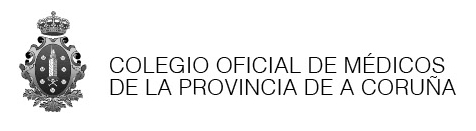 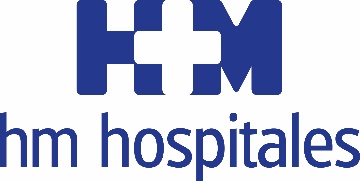 El documento lo firmaron esta mañana el presidente de la institución colegial, Dr. Luciano Vidán, y el presidente del grupo hospitalario, Dr. Juan Abarca CidónConvenio entre el Colegio Médico de A Coruña y HM Hospitales para la asistencia de los médicos jubiladosLa atención será preferente, gratuita y cubre consultas de atención primaria, radiología simple y analíticaA Coruña, 31 de mayo de 2017.El Dr. Juan Abarca Cidón, presidente de HM Hospitales, y el Dr. Luciano Vidán Martínez, presidente del Colegio de Médicos de A Coruña, han firmado esta mañana un convenio de colaboración por el que los colegiados retirados de la institución coruñesa recibirán atención preferente y gratuita por parte del grupo hospitalario. Con este acuerdo, HM Hospitales se compromete a ofrecer en sus centros de la provincia de A Coruña un servicio asistencial preferente del que se podrán beneficiar los colegiados jubilados, sus cónyuges, hijos discapacitados, viudos y, también, aquellos que estén percibiendo alguna prestación de la Fundación Patronato de Huérfanos y el personal del colegio que tenga suscrito un seguro con las compañías con las que el grupo hospitalario posea concierto. En el caso de que alguno de ellos no disponga de una póliza, HM Hospitales ofrecerá la posibilidad de designar a un facultativo de medicina familiar y comunitaria que le proporcione atención sanitaria.Las consultas serán gratuitas para los beneficiarios, quienes también podrán disponer de análisis clínicos y radiografías simples sin coste alguno. Además, HM Hospitales ofrecerá tarifas especialmente reducidas en otras pruebas diagnósticas.Otra de las medidas a la que se ha comprometido HM Hospitales es a prestar atención gratuita en las consultas de los servicios de urgencias que no requieran hospitalización. Si esta fuese necesaria, se estudiaría, en cada caso, la derivación a un hospital público o el ingreso en un centro de HM Hospitales por un tiempo limitado con tarifas reducidas.La duración del convenio será de seis meses. Una vez transcurrido ese período, ambas partes procederán a su evaluación para prolongar el acuerdo a un año y, posteriormente, poder prorrogarlo con carácter anual.El Dr. Luciano Vidán, que se felicitó por este acuerdo, señaló que este es "casi un día histórico, porque llevamos detrás de un convenio así mucho tiempo". El presidente del Colegio de Médicos de A Coruña se mostró "encantado de haber podido aprobarlo, porque es fundamental velar por la solidaridad y fraternidad entre los profesionales".El Dr. Vidán también se refirió al empeoramiento en la atención sanitaria de los facultativos cuando se jubilan. "Es emocionante recuperar los valores que han marcado a nuestra profesión. Desde siempre, hemos tenido el compromiso de tratar a nuestros compañeros de forma altruista y solidaria, aunque parece que esto se estaba perdiendo".Por su parte, el Dr. Abarca Cidón explicó tras la firma del convenio que “en HM Hospitales, tanto mis padres como mi hermana y yo somos médicos, como vosotros. HM Hospitales es un grupo creado por y para médicos, por lo que, para nosotros, alcanzar este acuerdo por el que vamos a dar servicio a nuestros propios colegas no nos puede hacer más felices”. Además, el Dr. Abarca Cidón aseguró que el convenio suscrito esta mañana “servirá de base para una colaboración fructífera y beneficiosa para todos nosotros, pero también para la sanidad coruñesa y para la gallega en su conjunto”.HM HospitalesHM Hospitales es el grupo hospitalario privado de referencia a nivel nacional que basa su oferta en la excelencia asistencial sumada a la investigación, la docencia, la constante innovación tecnológica y la publicación de resultados.Dirigido por médicos y con capital 100% español, cuenta en la actualidad con más de 4.000 profesionales que concentran sus esfuerzos en ofrecer una medicina de calidad e innovadora centrada en el cuidado de la salud y el bienestar de sus pacientes y familiares.HM Hospitales está formado por 36 centros asistenciales: 14 hospitales, 3 centros integrales de alta especialización en Oncología, Cardiología y Neurociencias, además de 19 policlínicos. Todos ellos trabajan de manera coordinada para ofrecer una gestión integral de las necesidades y requerimientos de sus pacientes.En el año 2014, HM Hospitales puso las bases de un proyecto sanitario líder en Galicia con la incorporación del Hospital HM Modelo y la Maternidad HM Belén, dos centros de referencia en A Coruña a los que se han sumado en 2016 los hospitales HM Rosaleda y HM La Esperanza en Santiago de Compostela. En marzo de 2017 ha adquirido en Vigo el Centro Médico el Castro – Hospital Perpetuo Socorro con el objetivo de completar asistencialmente el llamado eje atlántico y para que, en el futuro, este centro se integre dentro de la red asistencial de HM Hospitales.Actualmente, HM Hospitales en Galicia dispone de más de 300 camas y 26 quirófanos que responden a todas las especialidades médicas y quirúrgicas y cuenta con la más avanzada tecnología de diagnóstico por imagen. Destacan la UCI de adultos y neonatal, los servicios de urgencias 24 horas y urgenciaspediátricas, la medicina nuclear y el Laboratorio FIV entre otros. Estos recursos vienen a sumarse a los del resto del grupo en el conjunto de España, todos ellos con la mayor cualificación técnica y humanaPara más información o entrevistas pueden dirigirse a Luciano Vidán Martínez (606 936 y 541) o a Miguel Álvarez (661 571 918).